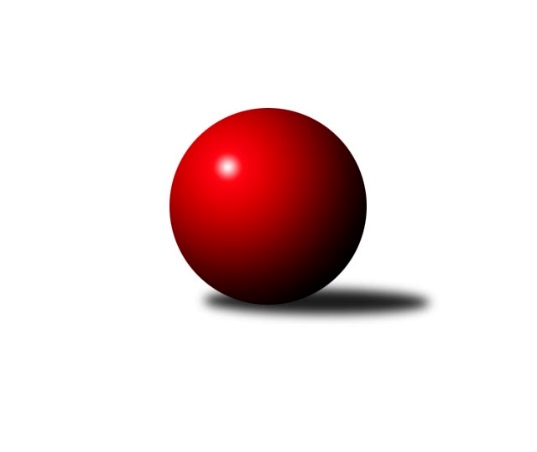 Č.9Ročník 2022/2023	16.7.2024 Okresní přebor Ostrava 2022/2023Statistika 9. kolaTabulka družstev:		družstvo	záp	výh	rem	proh	skore	sety	průměr	body	plné	dorážka	chyby	1.	TJ Sokol Bohumín E	9	7	0	2	46.5 : 25.5 	(61.0 : 47.0)	2381	14	1690	690	62.7	2.	TJ Sokol Bohumín D	9	6	0	3	42.5 : 29.5 	(65.0 : 43.0)	2370	12	1691	679	61	3.	SKK Ostrava C	9	5	0	4	39.5 : 32.5 	(50.0 : 58.0)	2377	10	1676	701	60.3	4.	TJ Michálkovice  B	9	5	0	4	39.0 : 33.0 	(63.0 : 45.0)	2364	10	1678	686	59.4	5.	SKK Ostrava B	9	4	0	5	35.0 : 37.0 	(50.0 : 58.0)	2347	8	1681	666	58.7	6.	TJ Unie Hlubina C	9	4	0	5	34.0 : 38.0 	(50.5 : 57.5)	2358	8	1689	669	61.4	7.	TJ VOKD Poruba C	9	3	0	6	25.5 : 46.5 	(48.5 : 59.5)	2315	6	1665	650	71.1	8.	TJ Unie Hlubina ˝D˝	9	2	0	7	26.0 : 46.0 	(44.0 : 64.0)	2270	4	1622	648	69.6Tabulka doma:		družstvo	záp	výh	rem	proh	skore	sety	průměr	body	maximum	minimum	1.	TJ Sokol Bohumín E	5	4	0	1	27.0 : 13.0 	(37.5 : 22.5)	2428	8	2529	2377	2.	SKK Ostrava C	6	4	0	2	29.5 : 18.5 	(38.0 : 34.0)	2315	8	2426	2179	3.	TJ Unie Hlubina C	7	4	0	3	30.0 : 26.0 	(44.0 : 40.0)	2528	8	2618	2448	4.	TJ Sokol Bohumín D	4	3	0	1	23.0 : 9.0 	(33.0 : 15.0)	2456	6	2503	2412	5.	TJ Michálkovice  B	5	3	0	2	23.0 : 17.0 	(36.0 : 24.0)	2291	6	2355	2193	6.	SKK Ostrava B	3	2	0	1	17.0 : 7.0 	(20.5 : 15.5)	2294	4	2313	2258	7.	TJ VOKD Poruba C	4	2	0	2	13.5 : 18.5 	(22.0 : 26.0)	2247	4	2268	2199	8.	TJ Unie Hlubina ˝D˝	2	1	0	1	7.0 : 9.0 	(13.5 : 10.5)	2515	2	2544	2485Tabulka venku:		družstvo	záp	výh	rem	proh	skore	sety	průměr	body	maximum	minimum	1.	TJ Sokol Bohumín E	4	3	0	1	19.5 : 12.5 	(23.5 : 24.5)	2365	6	2471	2243	2.	TJ Sokol Bohumín D	5	3	0	2	19.5 : 20.5 	(32.0 : 28.0)	2368	6	2530	2175	3.	TJ Michálkovice  B	4	2	0	2	16.0 : 16.0 	(27.0 : 21.0)	2389	4	2499	2242	4.	SKK Ostrava B	6	2	0	4	18.0 : 30.0 	(29.5 : 42.5)	2347	4	2566	2218	5.	SKK Ostrava C	3	1	0	2	10.0 : 14.0 	(12.0 : 24.0)	2398	2	2538	2217	6.	TJ VOKD Poruba C	5	1	0	4	12.0 : 28.0 	(26.5 : 33.5)	2333	2	2509	2251	7.	TJ Unie Hlubina ˝D˝	7	1	0	6	19.0 : 37.0 	(30.5 : 53.5)	2268	2	2500	2091	8.	TJ Unie Hlubina C	2	0	0	2	4.0 : 12.0 	(6.5 : 17.5)	2306	0	2407	2204Tabulka podzimní části:		družstvo	záp	výh	rem	proh	skore	sety	průměr	body	doma	venku	1.	TJ Sokol Bohumín D	7	5	0	2	35.5 : 20.5 	(53.0 : 31.0)	2421	10 	3 	0 	1 	2 	0 	1	2.	SKK Ostrava C	7	5	0	2	35.5 : 20.5 	(44.0 : 40.0)	2366	10 	4 	0 	1 	1 	0 	1	3.	TJ Sokol Bohumín E	7	5	0	2	34.5 : 21.5 	(46.0 : 38.0)	2376	10 	2 	0 	1 	3 	0 	1	4.	TJ Unie Hlubina C	7	4	0	3	30.0 : 26.0 	(44.0 : 40.0)	2528	8 	4 	0 	3 	0 	0 	0	5.	TJ Michálkovice  B	7	3	0	4	26.0 : 30.0 	(45.0 : 39.0)	2374	6 	2 	0 	2 	1 	0 	2	6.	SKK Ostrava B	7	3	0	4	26.0 : 30.0 	(37.0 : 47.0)	2336	6 	1 	0 	1 	2 	0 	3	7.	TJ VOKD Poruba C	7	2	0	5	17.5 : 38.5 	(36.5 : 47.5)	2318	4 	2 	0 	1 	0 	0 	4	8.	TJ Unie Hlubina ˝D˝	7	1	0	6	19.0 : 37.0 	(30.5 : 53.5)	2268	2 	0 	0 	0 	1 	0 	6Tabulka jarní části:		družstvo	záp	výh	rem	proh	skore	sety	průměr	body	doma	venku	1.	TJ Michálkovice  B	2	2	0	0	13.0 : 3.0 	(18.0 : 6.0)	2336	4 	1 	0 	0 	1 	0 	0 	2.	TJ Sokol Bohumín E	2	2	0	0	12.0 : 4.0 	(15.0 : 9.0)	2457	4 	2 	0 	0 	0 	0 	0 	3.	SKK Ostrava B	2	1	0	1	9.0 : 7.0 	(13.0 : 11.0)	2343	2 	1 	0 	0 	0 	0 	1 	4.	TJ VOKD Poruba C	2	1	0	1	8.0 : 8.0 	(12.0 : 12.0)	2354	2 	0 	0 	1 	1 	0 	0 	5.	TJ Unie Hlubina ˝D˝	2	1	0	1	7.0 : 9.0 	(13.5 : 10.5)	2515	2 	1 	0 	1 	0 	0 	0 	6.	TJ Sokol Bohumín D	2	1	0	1	7.0 : 9.0 	(12.0 : 12.0)	2223	2 	0 	0 	0 	1 	0 	1 	7.	TJ Unie Hlubina C	2	0	0	2	4.0 : 12.0 	(6.5 : 17.5)	2306	0 	0 	0 	0 	0 	0 	2 	8.	SKK Ostrava C	2	0	0	2	4.0 : 12.0 	(6.0 : 18.0)	2309	0 	0 	0 	1 	0 	0 	1 Zisk bodů pro družstvo:		jméno hráče	družstvo	body	zápasy	v %	dílčí body	sety	v %	1.	Lukáš Modlitba 	TJ Sokol Bohumín E 	9	/	9	(100%)	17	/	18	(94%)	2.	Libor Pšenica 	TJ Michálkovice  B 	7	/	7	(100%)	13	/	14	(93%)	3.	Jiří Koloděj 	SKK Ostrava B 	7	/	7	(100%)	12	/	14	(86%)	4.	Martin Futerko 	SKK Ostrava C 	7	/	8	(88%)	12	/	16	(75%)	5.	Lubomír Richter 	TJ Sokol Bohumín E 	7	/	9	(78%)	11.5	/	18	(64%)	6.	Markéta Kohutková 	TJ Sokol Bohumín D 	7	/	9	(78%)	10	/	18	(56%)	7.	Petr Kuttler 	TJ Sokol Bohumín D 	6	/	7	(86%)	12.5	/	14	(89%)	8.	František Tříska 	TJ Unie Hlubina C 	6	/	8	(75%)	10	/	16	(63%)	9.	Lubomír Jančar 	TJ Unie Hlubina ˝D˝ 	6	/	8	(75%)	8.5	/	16	(53%)	10.	Josef Jurášek 	TJ Michálkovice  B 	6	/	9	(67%)	13	/	18	(72%)	11.	Josef Navalaný 	TJ Unie Hlubina C 	6	/	9	(67%)	11.5	/	18	(64%)	12.	Miroslava Ševčíková 	TJ Sokol Bohumín E 	6	/	9	(67%)	9	/	18	(50%)	13.	Veronika Rybářová 	TJ Unie Hlubina ˝D˝ 	5	/	6	(83%)	8	/	12	(67%)	14.	Jan Ščerba 	TJ Michálkovice  B 	5	/	8	(63%)	9	/	16	(56%)	15.	Miroslav Futerko 	SKK Ostrava C 	5	/	8	(63%)	8.5	/	16	(53%)	16.	Jakub Kožík 	SKK Ostrava C 	5	/	8	(63%)	8	/	16	(50%)	17.	Roman Grüner 	TJ Unie Hlubina ˝D˝ 	5	/	8	(63%)	7	/	16	(44%)	18.	Josef Hájek 	TJ Unie Hlubina C 	5	/	9	(56%)	9	/	18	(50%)	19.	Jaroslav Čapek 	SKK Ostrava B 	5	/	9	(56%)	8.5	/	18	(47%)	20.	Janka Sliwková 	TJ Sokol Bohumín E 	4.5	/	9	(50%)	9.5	/	18	(53%)	21.	Zdeněk Franěk 	TJ Sokol Bohumín D 	4	/	5	(80%)	7	/	10	(70%)	22.	Miroslav Koloděj 	SKK Ostrava B 	4	/	6	(67%)	8	/	12	(67%)	23.	Jiří Číž 	TJ VOKD Poruba C 	4	/	7	(57%)	10	/	14	(71%)	24.	Hana Vlčková 	TJ Michálkovice  B 	4	/	8	(50%)	10	/	16	(63%)	25.	Josef Kyjovský 	TJ Unie Hlubina C 	4	/	8	(50%)	9	/	16	(56%)	26.	Roman Klímek 	TJ VOKD Poruba C 	4	/	8	(50%)	9	/	16	(56%)	27.	Miroslav Futerko 	SKK Ostrava C 	4	/	9	(44%)	7	/	18	(39%)	28.	Vojtěch Zaškolný 	TJ Sokol Bohumín D 	3	/	4	(75%)	7	/	8	(88%)	29.	Helena Martinčáková 	TJ VOKD Poruba C 	3	/	4	(75%)	4	/	8	(50%)	30.	Oldřich Stolařík 	SKK Ostrava C 	3	/	4	(75%)	3	/	8	(38%)	31.	Miroslav Heczko 	SKK Ostrava C 	3	/	6	(50%)	7	/	12	(58%)	32.	Andrea Rojová 	TJ Sokol Bohumín E 	3	/	7	(43%)	8.5	/	14	(61%)	33.	Rostislav Hrbáč 	SKK Ostrava B 	3	/	7	(43%)	4.5	/	14	(32%)	34.	Vlastimil Pacut 	TJ Sokol Bohumín D 	3	/	8	(38%)	6.5	/	16	(41%)	35.	Martin Ševčík 	TJ Sokol Bohumín E 	3	/	9	(33%)	4.5	/	18	(25%)	36.	Jaroslav Hrabuška 	TJ VOKD Poruba C 	2.5	/	7	(36%)	5	/	14	(36%)	37.	František Deingruber 	SKK Ostrava C 	2.5	/	7	(36%)	4.5	/	14	(32%)	38.	Václav Kladiva 	TJ Sokol Bohumín D 	2.5	/	8	(31%)	9	/	16	(56%)	39.	Lucie Stočesová 	TJ Sokol Bohumín D 	2	/	2	(100%)	4	/	4	(100%)	40.	Radek Říman 	TJ Michálkovice  B 	2	/	2	(100%)	4	/	4	(100%)	41.	Lenka Raabová 	TJ Unie Hlubina ˝D˝ 	2	/	2	(100%)	4	/	4	(100%)	42.	Adéla Drahanská 	SKK Ostrava B 	2	/	4	(50%)	5	/	8	(63%)	43.	Tomáš Polášek 	SKK Ostrava B 	2	/	4	(50%)	3	/	8	(38%)	44.	Zdeněk Kuna 	SKK Ostrava B 	2	/	5	(40%)	3	/	10	(30%)	45.	Libor Mendlík 	TJ Unie Hlubina C 	2	/	6	(33%)	4	/	12	(33%)	46.	Roman Raška 	TJ Michálkovice  B 	2	/	8	(25%)	6	/	16	(38%)	47.	Michal Borák 	TJ Michálkovice  B 	2	/	8	(25%)	5	/	16	(31%)	48.	Alena Koběrová 	TJ Unie Hlubina C 	2	/	8	(25%)	4	/	16	(25%)	49.	Josef Paulus 	TJ Michálkovice  B 	1	/	1	(100%)	2	/	2	(100%)	50.	Hana Zaškolná 	TJ Sokol Bohumín D 	1	/	2	(50%)	3	/	4	(75%)	51.	Jan Petrovič 	TJ VOKD Poruba C 	1	/	3	(33%)	3.5	/	6	(58%)	52.	Ondřej Kohutek 	TJ Sokol Bohumín D 	1	/	3	(33%)	3	/	6	(50%)	53.	Filip Országh 	TJ Unie Hlubina ˝D˝ 	1	/	3	(33%)	2	/	6	(33%)	54.	Radovan Kysučan 	TJ VOKD Poruba C 	1	/	4	(25%)	5	/	8	(63%)	55.	Antonín Chalcář 	TJ VOKD Poruba C 	1	/	4	(25%)	3	/	8	(38%)	56.	Natálie Drahanská 	SKK Ostrava B 	1	/	4	(25%)	1	/	8	(13%)	57.	Pavel Rybář 	TJ Unie Hlubina ˝D˝ 	1	/	4	(25%)	1	/	8	(13%)	58.	Blažena Kolodějová 	SKK Ostrava B 	1	/	5	(20%)	4	/	10	(40%)	59.	Martin Gužík 	TJ Unie Hlubina ˝D˝ 	1	/	5	(20%)	4	/	10	(40%)	60.	Libor Radomský 	TJ VOKD Poruba C 	1	/	5	(20%)	3	/	10	(30%)	61.	Oldřich Neuverth 	TJ Unie Hlubina C 	1	/	5	(20%)	3	/	10	(30%)	62.	Michaela Černá 	TJ Unie Hlubina ˝D˝ 	1	/	6	(17%)	4.5	/	12	(38%)	63.	Miroslav Paloc 	TJ Sokol Bohumín D 	1	/	6	(17%)	3	/	12	(25%)	64.	Marian Mesároš 	TJ VOKD Poruba C 	1	/	7	(14%)	5	/	14	(36%)	65.	Radomíra Kašková 	TJ Michálkovice  B 	0	/	1	(0%)	1	/	2	(50%)	66.	Petr Říman 	TJ Michálkovice  B 	0	/	1	(0%)	0	/	2	(0%)	67.	Jiří Břeska 	TJ Michálkovice  B 	0	/	1	(0%)	0	/	2	(0%)	68.	Karel Kudela 	TJ Unie Hlubina C 	0	/	1	(0%)	0	/	2	(0%)	69.	František Modlitba 	TJ Sokol Bohumín E 	0	/	2	(0%)	1	/	4	(25%)	70.	Vojtěch Turlej 	TJ VOKD Poruba C 	0	/	2	(0%)	0	/	4	(0%)	71.	Vojtěch Blahuta 	SKK Ostrava C 	0	/	2	(0%)	0	/	4	(0%)	72.	Vladimír Malovaný 	SKK Ostrava C 	0	/	2	(0%)	0	/	4	(0%)	73.	Daniel Skopal 	TJ VOKD Poruba C 	0	/	2	(0%)	0	/	4	(0%)	74.	Antonín Pálka 	SKK Ostrava B 	0	/	3	(0%)	1	/	6	(17%)	75.	Adam Klištinec 	TJ Unie Hlubina ˝D˝ 	0	/	4	(0%)	1	/	8	(13%)	76.	Ondřej Valošek 	TJ Unie Hlubina ˝D˝ 	0	/	8	(0%)	4	/	16	(25%)Průměry na kuželnách:		kuželna	průměr	plné	dorážka	chyby	výkon na hráče	1.	TJ Unie Hlubina, 1-2	2512	1781	730	59.8	(418.7)	2.	TJ Sokol Bohumín, 1-4	2392	1712	680	67.2	(398.8)	3.	TJ Michalkovice, 1-2	2275	1630	645	61.2	(379.3)	4.	SKK Ostrava, 1-2	2274	1602	671	57.9	(379.0)	5.	TJ VOKD Poruba, 1-4	2249	1616	633	74.9	(374.8)Nejlepší výkony na kuželnách:TJ Unie Hlubina, 1-2TJ Unie Hlubina C	2618	6. kolo	Jaroslav Čapek 	SKK Ostrava B	479	5. koloSKK Ostrava B	2566	5. kolo	Josef Navalaný 	TJ Unie Hlubina C	470	6. koloTJ Unie Hlubina C	2551	3. kolo	Jan Petrovič 	TJ VOKD Poruba C	466	4. koloTJ Unie Hlubina C	2547	5. kolo	Josef Kyjovský 	TJ Unie Hlubina C	465	2. koloTJ Unie Hlubina ˝D˝	2544	9. kolo	Josef Hájek 	TJ Unie Hlubina C	465	2. koloSKK Ostrava C	2538	6. kolo	Martin Futerko 	SKK Ostrava C	464	6. koloTJ Sokol Bohumín D	2530	3. kolo	Josef Hájek 	TJ Unie Hlubina C	463	5. koloTJ Unie Hlubina C	2519	1. kolo	Josef Hájek 	TJ Unie Hlubina C	461	6. koloTJ Unie Hlubina C	2511	4. kolo	Josef Navalaný 	TJ Unie Hlubina C	460	5. koloTJ VOKD Poruba C	2509	8. kolo	Josef Jurášek 	TJ Michálkovice  B	457	1. koloTJ Sokol Bohumín, 1-4TJ Sokol Bohumín E	2529	8. kolo	Lukáš Modlitba 	TJ Sokol Bohumín E	470	9. koloTJ Sokol Bohumín D	2503	2. kolo	Lukáš Modlitba 	TJ Sokol Bohumín E	468	8. koloTJ Michálkovice  B	2499	6. kolo	Lubomír Richter 	TJ Sokol Bohumín E	462	8. koloTJ Sokol Bohumín D	2481	7. kolo	Lukáš Modlitba 	TJ Sokol Bohumín E	456	5. koloTJ Sokol Bohumín D	2444	5. kolo	Petr Kuttler 	TJ Sokol Bohumín D	452	2. koloSKK Ostrava C	2438	8. kolo	Josef Jurášek 	TJ Michálkovice  B	449	6. koloTJ Sokol Bohumín D	2428	1. kolo	Lukáš Modlitba 	TJ Sokol Bohumín E	447	4. koloTJ Sokol Bohumín E	2426	4. kolo	Markéta Kohutková 	TJ Sokol Bohumín D	446	2. koloTJ Sokol Bohumín E	2423	5. kolo	Libor Pšenica 	TJ Michálkovice  B	445	3. koloTJ Sokol Bohumín D	2412	6. kolo	Miroslav Paloc 	TJ Sokol Bohumín D	440	5. koloTJ Michalkovice, 1-2TJ Michálkovice  B	2355	8. kolo	Josef Jurášek 	TJ Michálkovice  B	452	8. koloSKK Ostrava B	2338	4. kolo	Josef Jurášek 	TJ Michálkovice  B	435	5. koloTJ Michálkovice  B	2327	5. kolo	Jan Ščerba 	TJ Michálkovice  B	429	7. koloTJ Michálkovice  B	2326	7. kolo	Jaroslav Čapek 	SKK Ostrava B	429	4. koloTJ VOKD Poruba C	2314	7. kolo	Veronika Rybářová 	TJ Unie Hlubina ˝D˝	428	5. koloTJ Michálkovice  B	2253	4. kolo	Roman Klímek 	TJ VOKD Poruba C	421	7. koloTJ Unie Hlubina ˝D˝	2231	5. kolo	Libor Pšenica 	TJ Michálkovice  B	414	4. koloSKK Ostrava C	2217	2. kolo	Jiří Koloděj 	SKK Ostrava B	413	4. koloTJ Unie Hlubina C	2204	8. kolo	Jan Ščerba 	TJ Michálkovice  B	412	8. koloTJ Michálkovice  B	2193	2. kolo	Josef Hájek 	TJ Unie Hlubina C	410	8. koloSKK Ostrava, 1-2SKK Ostrava C	2426	7. kolo	Martin Futerko 	SKK Ostrava C	469	1. koloSKK Ostrava C	2381	1. kolo	Jiří Koloděj 	SKK Ostrava B	447	6. koloSKK Ostrava C	2366	3. kolo	Martin Futerko 	SKK Ostrava C	440	3. koloTJ Michálkovice  B	2317	9. kolo	Petr Kuttler 	TJ Sokol Bohumín D	431	4. koloSKK Ostrava C	2315	5. kolo	Markéta Kohutková 	TJ Sokol Bohumín D	430	4. koloSKK Ostrava B	2313	8. kolo	Roman Klímek 	TJ VOKD Poruba C	428	5. koloSKK Ostrava B	2311	6. kolo	Miroslav Futerko 	SKK Ostrava C	421	7. koloTJ Sokol Bohumín E	2300	2. kolo	Lukáš Modlitba 	TJ Sokol Bohumín E	420	2. koloSKK Ostrava B	2291	7. kolo	Roman Grüner 	TJ Unie Hlubina ˝D˝	419	3. koloTJ Sokol Bohumín D	2279	4. kolo	Miroslav Koloděj 	SKK Ostrava B	419	6. koloTJ VOKD Poruba, 1-4TJ Sokol Bohumín E	2353	6. kolo	Lukáš Modlitba 	TJ Sokol Bohumín E	465	6. koloTJ Sokol Bohumín D	2271	9. kolo	Jiří Číž 	TJ VOKD Poruba C	463	3. koloTJ VOKD Poruba C	2268	3. kolo	Jiří Číž 	TJ VOKD Poruba C	436	6. koloTJ VOKD Poruba C	2262	1. kolo	Lubomír Jančar 	TJ Unie Hlubina ˝D˝	424	1. koloTJ VOKD Poruba C	2258	6. kolo	Zdeněk Franěk 	TJ Sokol Bohumín D	418	9. koloSKK Ostrava B	2218	3. kolo	Jiří Koloděj 	SKK Ostrava B	415	3. koloTJ VOKD Poruba C	2199	9. kolo	Jiří Číž 	TJ VOKD Poruba C	410	9. koloTJ Unie Hlubina ˝D˝	2163	1. kolo	Roman Klímek 	TJ VOKD Poruba C	406	9. kolo		. kolo	Hana Zaškolná 	TJ Sokol Bohumín D	405	9. kolo		. kolo	Vojtěch Zaškolný 	TJ Sokol Bohumín D	404	9. koloČetnost výsledků:	8.0 : 0.0	1x	7.0 : 1.0	6x	6.0 : 2.0	8x	5.0 : 3.0	8x	3.5 : 4.5	1x	3.0 : 5.0	5x	2.0 : 6.0	6x	1.5 : 6.5	1x